   Zveme všechny občany       obce Ždírec na Rozsvícení             vánočního  StromkuDne 27.11.2021 v 17,00 hodin u OÚPřijďte společně zahájit advent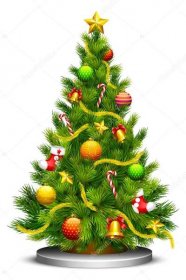 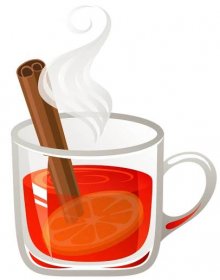 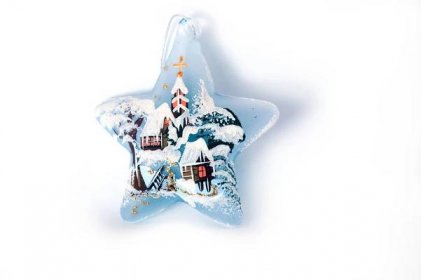 